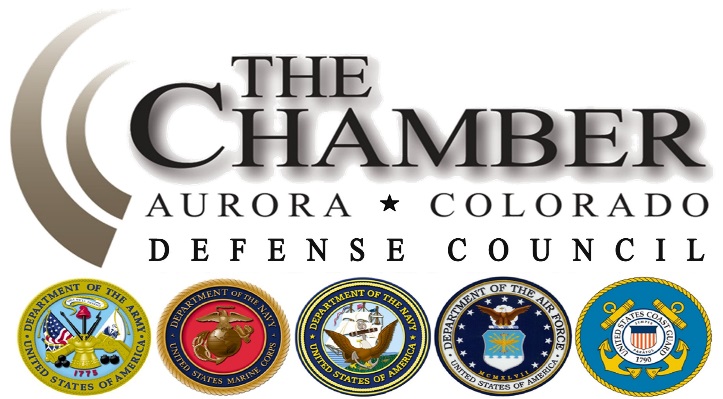 Our Mission: To promote and support the people and missions of the U.S. military by working with the local military installations, the aerospace and defense industries and other business representatives.Our Goals:Take care of the troops, veterans and their familiesEducate and develop business to expand the economic impact of the aerospace and defense industriesImprove collaboration between civilian and military communitiesDevelop a stronger community knowledge and awareness of  the Defense Council, aerospace and defense industries and military contributions in the Metro area